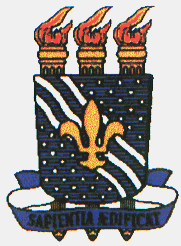 UNIVERSIDADE FEDERAL DA PARAÍBACENTRO DE COMUNICAÇA˜O, TURISMO E ARTESCoordenação de JornalismoDeclaração de revisão do TCCTí´tulo   do   Trabalho   de   Conclusa˜o   de   Curso:   Nome do discente: Nome do orientador: Declaro  que  o  Trabalho  de  Conclusa˜o  de  Curso  indicado  acima  foi  revisado  de acordo com as orientaço˜es da banca.Joa˜o Pessoa, _____ de __________________ de 2022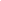 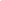 